                                Профсоюз работников народного образования и науки РФ    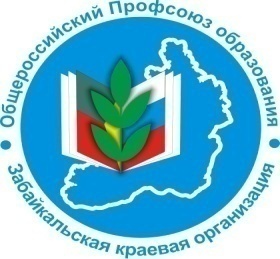                                                      Забайкальская краевая организацияВ ПРОФСОЮЗНЫЙ УГОЛОК     Информационный листок «Юридический ликбез». Выпуск № 7  2022 г.С 1 СЕНТЯБРЯ 2022 г. ПСИХИАТРИЧЕСКОЕ ОСВИДЕТЕЛЬСТВОВАНИЕ СТАНЕТ ОБЯЗАТЕЛЬНЫМ ДЛЯ ВСЕХ ПЕДАГОГИЧЕСКИХ РАБОТНИКОВ.Если раньше на обязательное обследование психического состояния направлялись только работники дошкольных образовательных организаций, то теперь эту процедуру на основании Приказ Министерства здравоохранения РФ № 342 н от 20.05.2022 г. обязаны будут проходить и педагогические работники всех образовательных организаций без исключения. Приказ Министерства здравоохранения РФ № 342 н от 20.05.2022 г. «Об утверждении порядка прохождения обязательного психиатрического освидетельствования работников, осуществляющие отдельные виды деятельности, его периодичности, а так же видов деятельности, при осуществлении которых проводится психиатрическое освидетельствование» вступает в силу с 1 сентября 2022 года и действует до 1 сентября 2028 года.Также обращаем ваше внимание на то, что медосмотр педагогических работников и их психиатрическое освидетельствование – это совершенно разные процедуры, которые регулируются разными законами и проводятся разными медицинскими комиссиями. Хотя в первом случае посещение психиатра также является необходимым, сам медосмотр предназначен для определения состояния здоровья в целом.Новый порядок связан не только с тем, что педагоги работают с детьми, но и с высоким психическим напряжением педагогических работников. Психиатрическое освидетельствование (ПО) помогает определить психическое состояние человека и ответить на вопрос о том, позволяет ли ему психика выполнять его должностные обязанности.Приказ определяет, периодичность, с которой следует проводить психиатрическое освидетельствование. Эту процедуру нужно провести до принятия на работу, а после трудоустройства проводится психиатрическое освидетельствование работников раз в 5 лет.Расходы на ПО, как и при организации медосмотров, должен нести работодатель.Согласно действующему законодательству, принудить работника к прохождению психиатрического освидетельствования нельзя. Оно может быть проведено только с его добровольного согласия. С другой стороны, нельзя допускать к работе работника, не прошедшего ПО. Это будет грубым нарушением правил охраны труда. ВАЖНО!!! Отказ работника от прохождения ПО без уважительной причины может стать основанием для отстранения его от работы. Также это можно квалифицировать как нарушение сотрудником трудовой дисциплины, что может стать причиной для его увольнения.Если работодатель допустит к работе штатного сотрудника или кандидата на вакансию, отказавшегося от ПО, либо не прошедшего экспертизу в установленном порядке, то будет оштрафован: должностное лицо– на сумму от 15 000 до 25 000 рублей; юридическое лицо – на сумму от 110 000 до 130 000 рублей.Порядок прохождения обязательного психиатрического освидетельствованияработниками, осуществляющими отдельные виды деятельности, егопериодичность.1. Обязательное психиатрическое освидетельствование  проходят работники, осуществляющие отдельные виды деятельности, в том числе и педагогическую деятельность.2. Освидетельствование работника проводится врачебной комиссией.3. Освидетельствование работника проводится в обязательном порядкена основании выданного работодателем направления на освидетельствование и с учетом заключений, выданных по результатам обязательных предварительных и периодических медицинских осмотров работников, предусмотренных ст.220 ТК РФ.4. В направлении указываются все необходимые данные  о работнике (Приказ Министерства здравоохранения РФ от 20 мая 2022 г. №342н).5. Для прохождения освидетельствования работник представляет в медицинскую организацию направление, СНИЛС, паспорт и заключение по результатам медосмотра.6. Освидетельствование включает:     - прием (осмотр, консультация) врача-психиатра;     - сбор жалоб и анамнеза (объективный и субъективный) в психиатрии;     - психопатологическое обследование.7. Врачебная комиссия по результатам освидетельствования выносит решение о признании работника пригодным или непригодным вследствие психического расстройства.8. По окончании прохождения работником освидетельствования медицинской организацией оформляется медицинское заключение в 3 экземплярах.9. Периодичность прохождения психиатрического освидетельствования – 1 раз в 5 лет.10. Повторное прохождение освидетельствования работником не требуется в случае, если работник поступает на работу по виду деятельности, покоторому ранее проходил освидетельствование (не позднее двух лет) и посостоянию психического здоровья был пригоден к выполнению указанного видадеятельности. 